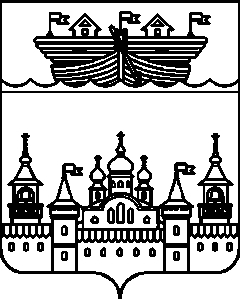 СЕЛЬСКИЙ СОВЕТА НЕСТИАРСКОГО СЕЛЬСОВЕТАВОСКРЕСЕНСКОГО МУНИЦИПАЛЬНОГО РАЙОНАНИЖЕГОРОДСКОЙ ОБЛАСТИРЕШЕНИЕ 3 декабря 2019 года	№ 43О внесении изменений в План работы сельского Совета Нестиарского сельсовета на 2019 год от 29 января 2019 года № 5В соответствии с Федеральный закон от 06.10.2003 № 131-ФЗ «Об общих принципах организации местного самоуправления в Российской Федерации» сельский Совет Нестиарского сельсовета решил:1.Внести в План работы сельского Совета Нестиарского сельсовета на 2019 год от 29 января 2019 года №5 следующие изменения:а)дополнить пунктами 37, 38.««2.Данное решение разместить на информационном стенде в администрации Нестиарского сельсовета, а также на официальном сайте администрации Воскресенского муниципального района - http://www.voskresenskoe-adm.ru.3.Контроль за исполнением настоящего решения возложить на главу местного самоуправления Нестиарского сельсовета Воскресенского муниципального района Нижегородской области (П.В.Умнов).4.Настоящее решение вступает в силу со дня его официального опубликования.Глава местного самоуправления					П.В.Умнов№№ п/пНаименование мероприятийВремя проведенияОтветственные за подготовку37.Разработка и принятия решения о внесении изменений и дополнений в Устав Нестиарского сельсоветав течении 2019 года Глава местного самоуправления, глава администрации38.Принятие муниципального правового акта устанавливающего Порядок принятия решения о применении мер ответственности к депутату, члену выборного органа местного самоуправления, выборному должностному лицу местного самоуправления, представившим недостоверные или неполные сведения о своих доходах, расходах, об имуществе и обязательствах имущественного характера, а также сведения о доходах, расходах, об имуществе и обязательствах имущественного характера своих супруги (супруга) и несовершеннолетних детей, если искажение этих сведений является несущественным, во Нестиарском сельсовете Воскресенского муниципального района Нижегородской областидекабрь 2019Глава местного самоуправления, глава администрации